2023 State Homeland Security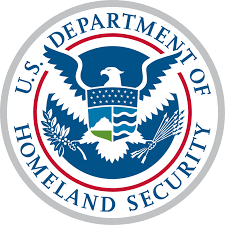 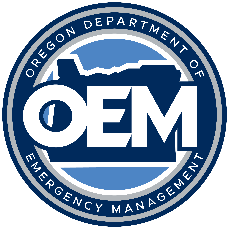 Grant ProgramCombined CoversheetType of Grant Funding: County or Tribe: _  Name of Primary Point of Contact for this application packet: __Primary Phone Number:     Secondary Phone Number Email: _  Total Funds Requested:        $_  Sub-Applicant Information:Please provide agency name, total funds requested and a brief description of the project (20 words or less).1 Agency Name:_     Total Funding Request: $__  _Name of Project: (5 words or less)_  ___________2 Agency Name:_     Total Funding Request: $__  _Name of Project: (5 words or less)_  ___________3 Agency Name:_     Total Funding Request: $__  _Name of Project: (5 words or less)_  ___________4 Agency Name:_     Total Funding Request: $__  _Name of Project: (5 words or less)_  ___________5 Agency Name:_     Total Funding Request: $__  _Name of Project: (5 words or less)_  ___________6 Agency Name:_     Total Funding Request: $__  _Name of Project: (5 words or less)_  ___________7 Agency Name:_     Total Funding Request: $__  _Name of Project: (5 words or less)_  ___________8 Agency Name:_     Total Funding Request: $__  _Name of Project: (5 words or less)_  ___________9 Agency Name:_     Total Funding Request: $__  _Name of Project: (5 words or less)_  ___________*Denotes a regional projectThis Document does not need to be signed. Please submit it as a word document, not a PDF.If you have any questions, please Contact the SHSP grant Coordinator, Kevin Jeffries. Kevin.jeffries@oem.oregon.gov  or call 971-719-0740